										              	            กจ.16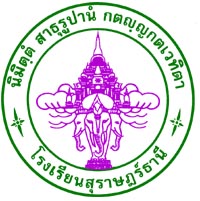 แบบฟอร์มรายงานกรณีนักเรียนไม่ได้สแกนบัตรประจำตัวนักเรียน............................................................................................................ข้าพเจ้า ด.ช./ด.ญ./นาย/น.ส. ..........................................................................................................เลขประจำตัว....................................    เป็นนักเรียนชั้นมัธยมศึกษาปีที่.........../............    เลขที่.................ไม่ได้สแกนบัตรประจำตัวนักเรียน  ในวัน.......................ที่.........เดือน...................................พ.ศ. ................ ลืมบัตร ครั้งที่...................  		จึงเรียนมาเพื่อโปรดพิจารณาอนุญาต							ด้วยความเคารพอย่างสูง						ลงชื่อ.........................................................				                  (.......................................................................)								  นักเรียน     		ขอรับรองว่าเป็นความจริง						ลงชื่อ.........................................................				                  (.......................................................................)				                                       ครูที่ปรึกษาหมายเหตุ  นักเรียนต้องส่งแบบฟอร์มนี้ (หลังเลิกแถวทำกิจกรรมหน้าเสาธง) ในวันที่นักเรียนไม่ได้สแกนบัตรประจำตัวนักเรียน    โดยยื่นต่อ หัวหน้างานกลุ่มบริหารกิจการนักเรียน